Районное методическое объединение школьных библиотекарейРуководитель: Малыщик В.П.Дата проведения: 24.02.2023 годаМесто проведения: ГУО «Средняя школа № 5 г.Новогрудка»Форма проведения: методический библиофрешТема: «Детское чтение – путь к творчеству и успеху, новые возможности социализации и библиотерапии в школьной библиотеке».Цель: совершенствование профессиональных знаний библиотекарей по пропаганде детского и семейного чтения среди учащихся и родительской общественности.Задачи:познакомить библиотекарей с методами и формами работы по приобщению детей к чтению художественной литературы, организации семейного чтения;наметить пути дальнейшего сотрудничества между библиотекой и семьей по организации литературного образования учащихся;демонстрировать опыт работы, участие школьной библиотеки в сетевых акциях, проектах по семейному и детскому чтению.Проблема детского чтения и способы приобщения детей к чтению: семья – школа – библиотекаЮшкевич Н.А.,  библиотекарь Петревичской СШЧтению подрастающего поколения необходима поддержка – в первуюочередь самых близких людей – родителей. Если чтение входит в образжизни взрослых членов семьи, то ребёнок это улавливает и впитывает. Очень важно, когда ребёнок приходит в библиотеку вместе с родителями, когда они вместе выбирают книгу, вместе читают её, обсуждают. Такое общение воспитывает больше, чем назидательные слова. «Сдружить» семью вокруг книги – задача библиотеки, для решения которой  предлагаю организовать ряд мероприятий.Для планирования работы в этом  направлении мы предлагаем воспользоваться «СЕМЕЙНЫМ КАЛЕНДАРЁМ». Приложение 1.Всю работу следует проводить на основе объединения усилийбиблиотеки, школ, родителей и средств массовой информации.Получить дополнительную информацию о читателе-ребёнке и егосемье можно путём анкетирования родителей «Семья 21 века ибиблиотека». Приложение 2.Анкета позволит библиотекарю получить как можно больше сведенийо ребёнке, убедить родителей в том, что семья и библиотека совместнымиусилиями могут воспитать одарённого читателя, обратить внимание родителей на значение домашней библиотеки в воспитании и развитии ихдетей, узнать, что ожидают родители от общения ребёнка с библиотекой.Знакомство с возможностями библиотеки следует начать с созданиярекламных плакатов-обращений, объявлений, приглашений и ихраспространением.Лучший же способ привлечь в библиотеку – непосредственно пригласить их родителей. Это можно сделать письмом следующего содержания. Письмо можно вручить в библиотеке или через учреждение, где находится ребенок.Для взрослых: мам, пап, бабушек, дедушек и опекунов библиотекадолжна стать одним из немногих мест, где они могли бы свободно обсудить свои проблемы и попытаться найти пути их решения. Им можно предложить памятку «Простые истины» о литературе по семейной педагогике, рекомендательный список «Когда мне книгу читает мама…», тематическую картотеку «Факультет для родителей». И сделать это во время семейной экскурсии по библиотеке «Книжная вселенная».И для детей, и для их родителей библиотека должна стать не толькоместом, где можно взять интересную или нужную книгу, но и пространством для общения и развития. В этом помогут циклы обзоров для родителей «Читаем вместе», «Наука семейных отношений», «Книга + Семья = добрые друзья» и бесед «О доброй традиции замолвите слово», «Семья разумная – семья читающая», «Для взрослых, или как статьидеальными родителями» и другие. Счастье семьи зависит от каждого еёчлена. Поэтому беседы о взаимоотношениях в семье необходимо проводить и со взрослыми, и с детьми «Искусство слышать друг друга», «Родителям о детях».И как всегда свою деятельность по работе с семьями мы должны начатьс анализа фондов литературы для семейного чтения и семейнойпедагогики. А раскрыть всё многообразие имеющейся в библиотекелитературы помогут книжные выставки: «Радость семейного чтения»,«Наука семейных отношений», «Здоровая семья – счастливая семья»,«Добрые руки семьи» и другие.Хорошо, если в традицию библиотек войдёт проведение семейныхакций «Чтение семейного масштаба», праздников: «Книжная мудрость– семейное богатство», «Первый бал для Мамы, Папы и Младенца» (накотором вручить молодым родителям памятку «Как выраститькнигочея»), «Книжки на вырост», «Праздник солнечного детства»,праздник, посвященный Святым Петру и Февронии Муромским«День любви и супружеской верности», Дней семейного чтения«Счастлива будет ваша семья, если чтением увлечена», «Сказки бабушкимоей», в ходе которых и взрослые, и дети смогут поучаствовать влитературных викторинах, конкурсах, весёлых играх «Если бы я был наместе героя, «Вся семья журналам рада – есть в журналах всё, чтонадо».Важно показать, что библиотека – это не только дом, где хранятсякниги, но и место, где можно многому научиться, отдохнуть, получить совет, принять участие в библиотечных делах, познакомиться с новинкамилитературы.Популярны сегодня и дискуссионные формы работы, такие как«Исповедь пристрастий» (рассказы читателей о роли книги в их семье),дискуссионные трибуны «Семейное чтение: вчера и сегодня», «Семья. Книга. Библиотека», встречи поколений «Свет книг не гаснет в нашемдоме», «Любимые книги в моей семье» и другие. Всё это приобщает детей и их родителей к совместной читательской и творческой деятельности.Часы семейного общения «Любимые книги детства», «Союз семьии книги», «Семья и книга: объединённые чтением», «Как вырастить чудочадо», и посиделки - читаем вслух «Любимые книжки наших мам и пап», «Радость семейного чтения», «Добрые руки семьи», и книжные кают - компании «Для талантливых детей и заботливых родителей», «Мой кроха и я», «Яркие краски детской литературы», «Родителям о детских писателях», проводимые на базе библиотек, помогут родителям наладить ещё более тесные отношения с детьми.Чтение вслух – наиболее доступная, но немного забытая сейчас формаработы с читателями младшего возраста. Такое чтение способствуетсозданию у детей образных представлений, настраивает на особуюэмоциональную волну, помогает заинтересовать ребёнка, может вызвать унего желание продолжить чтение самостоятельно, приучает к внимательному слушанию текста. Ушинский К. Д. писал: «Дети более любят слушать, нежели читать, уже и потому, что в первые 2-3 года самый процесс чтения ещё утомляет их. Кроме того, необходимо приучить детей не только читать, но и слушать внимательно, а потом усваивать и передавать слышанное». Громкие чтения: «Дружите с книгой с малых лет», «Книги для взрослых младшего возраста», «Почитай мне!», «Почитайте вашему ребёнку», «Книжица мала – малышу мила» - это прекрасная возможность привлечь в библиотеку всю семью и наладить контакты с детсадами и т.д. Хорошо если при библиотеках будут созданы творческие семейныеобъединения, семейные клубы, семейные гостиные. Заседания такихобъединений могут быть самыми разными: «Вместе с бабушкой – вИнтернет», «Нам хорошо вместе», «Домашний праздник в библиотеке»,«Книжка по наследству», «С книжкиным теплом, под маминымкрылом», «Любимые книги моей семьи». На мероприятия рекомендуемпригласить психологов, педагогов, воспитателей, читателей, в семьяхкоторых чтение книг – давняя традиция. Одним из направлений может быть организация встреч-интервью с известными людьми района, города,сельского поселения, которых можно назвать не только успешными, но иактивно читающими.Можно объявить акции «Вместе весело читать», «Мы – семья, аэто значит, справимся с любой задачей», «Чтение в подарок маме», входе которой предложить детям сделать для мамы книжку – малышку илиразучить стихотворение.А участие в семейных конкурсах «Дом моей мечты», «Книга –семейный раритет», «Лучшая книжная мама» поможет сформировать у детей потребность в чтении и культуру чтения, расширит литературныйкругозор.Главная задача библиотек сегодня – донести до родителей мысль: оттого, что сегодня читают или не читают дети, действительно зависит их жизнь, учёба, поведение, нравственный облик, характер и, в конечном счёте, судьба.http://crbpinsk.brest.by/wp-content/uploads/2017/03/semya-12032017.pdfСписок литературы:1. Волнейкина, Л. Л. Традиции семейного чтения в свете новыхинформационных технологий , или Старая сказка на новый лад / ЛарисаВолнейкина // Бібліятэка прапануе. - № 8. - 2012. – С. 29-312.Ермолович, А. В мире есть добро и счастье: литературно-музыкальнаякомпозиция // Бібліятэка прапануе. - № 12. - 2013. – С. 20-253. Как спасти несчастливый брак?: Школа психологии / авт.-сост. ЛюбовьСмирнова. — Минск: Харвест, 2008. — 223 с.«Семья – это то, что с тобою всегда!»Сценарий празднично-игровой программы, посвященной Дню семьи,любви и верности.http://crbpinsk.brest.by/wp-content/uploads/2017/03/semya-12032017.pdfПриложение 1.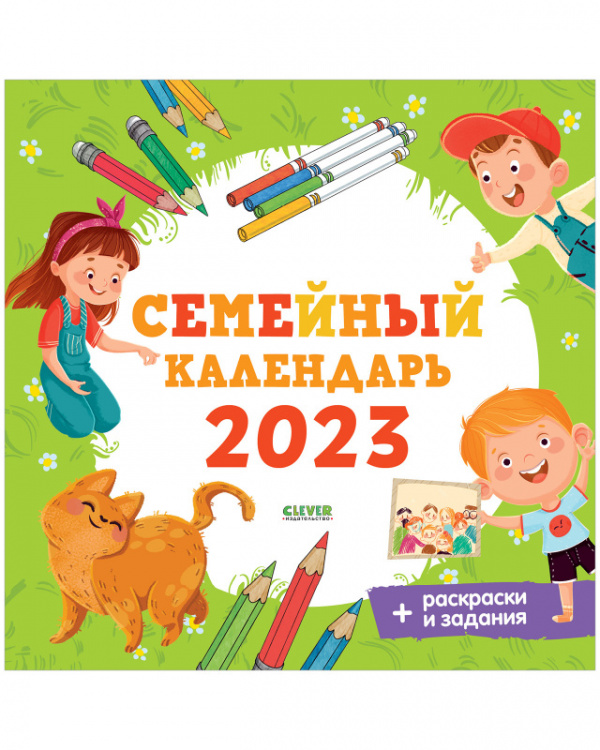 СЕМЕЙНЫЙ КАЛЕНДАРЬМАРТ8 - Международный женский день20 - Международный день счастьяАПРЕЛЬ1 - Именины Домового.МАЙ5 - День детей.15 - Международный день семьи17 - Международный день детского телефона доверия.ИЮНЬ1 - Международный день защиты детей8 - Международный день домохозяйки и домохозяина.9 - Международный день друзей.21 - Международный день отца.ИЮЛЬ6 - Всемирный день поцелуя8 - День Петра и Февронии.28 - День родителей.АВГУСТ1- 7 - Всемирная неделя поддержки грудного вскармливания.НОЯБРЬ7 - Всемирный день мужчин14 – День матери в Республике Беларусь20 - Всемирный день ребенка25 - Международный день борьбы против насилия в отношенииженщин.Приложение 2.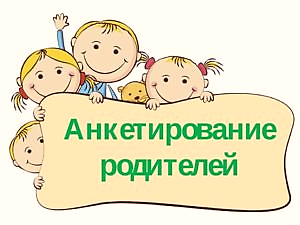 «Семья 21 века и библиотека»Уважаемые родители! Эта анкета для Вас! Она поможет и Вам, и работникам нашей библиотеки правильно оценить возможности и перспективы воспитания одарённого читателя – вашего ребёнка!1. Какое место в жизни Вашей семьи занимают книги и чтение?................................................................................................................2. Что даёт современному ребёнку чтение книг?....................................................................................................................3. Есть ли в Вашей семье домашняя библиотека?...........................................................................................................4. Как часто Вы её пополняете?...........................................................................................................5. Какую литературу Вы предпочитаете покупать?..............................................................................................................6. Как часто Вы читаете своему ребёнку вслух?...................................................................................................................7. Назовите детские книги, которые, на Ваш взгляд, обязательнодолжен прочитать Ваш ребёнок…………………………………………………………………………8. Назовите любимую книгу Вашего ребёнка………………………………………………………………………...9. Как Вы думаете, сохранятся ли в своём виде книги в будущем?............................................................................................................10. Может ли Интернет заменить книгу?..................................................................................................................Ваши пожелания библиотеке: ……………………………………………………………………………………………………………………………………………………….…………………………………………………………………………………Вы ответили на вопросы. Большое спасибо! Мы ждём Вас и Вашегоребёнка в библиотеке! 